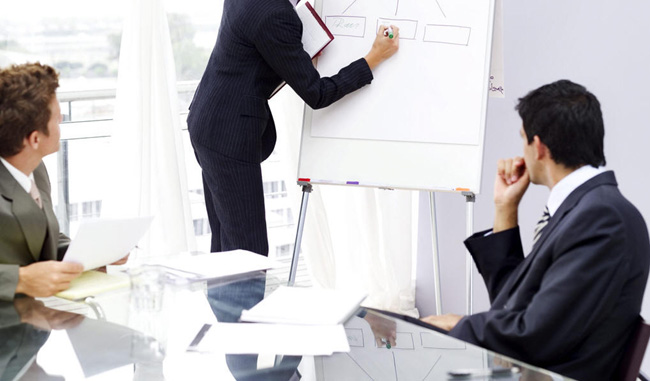 Course Objectivethe key industry terms and most common dredger types available on the market, including how they operate and their working limits;how to plan, manage and monitor dredging with a view to reducing costs and risks in your own projects;how dredging is undertaken, including detailed explanations of the different stages/components of a dredging project;how dredging can impact the environment and how this can be addressed through planning, management, mitigation and monitoring of the project or activity;what the standard types of dredging contracts are, the key principles to consider when preparing a contract and how to minimise the risk of claims.Target AudienceProject owners, those managing contractors, regulators, port and harbour authorities, coastal engineers, conservation agencies.Course OutlineIntroduction to dredging and currently used terminology.Description of the different types of dredgers.Design of dredging works (capital-maintenance, marine-riverine).Modelling of dredging operations.Environmental aspects to consider during dredging.Licensing, consents and key stakeholders identification.Environmental monitoring of the dredging operations.Dredging contract types.Project implementation and management.Avoidance of common disputes.The Feature Of Asia Master Training And Development Centerwe pick up the customer from the airport to the hotel.we give the participant training bag includes all the necessary tools for the course.Working within groups to achieve the best results.All our courses are confirmed and we do not postpone or cancel the courses regardless of the number of participants in the course.We can assist you in booking hotels at discounted prices if you wish to book through us.We offer the certificate from Asia Masters Center for Training and Administrative Development.The Cost Of The Training Program Includes The Following:Scientific article on flash memory.Training Room.Training.Coffee break.The training bag includes all the tools for the course.Price (USD)Communicate with the training departmentto know the participation feesThere are offers and discounts for groupsThe details of the bank accountBank name: CIMB Bank Berhad  Account name: Asia Masters Center SDN. BHDBank account number: 80-0733590-5 Swift code: CIBBMYKLIBAN: Null